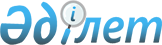 О внесении изменений в решение XXVсессии Каркаралинского районного маслихата от 24 декабря 2013 года № 25/203 "Об утверждении Правил оказания социальной помощи, установления размеров и определения перечня отдельных категорий нуждающихся граждан"
					
			Утративший силу
			
			
		
					Решение XХXIII сессии Каркаралинского районного маслихата Карагандинской области от 21 ноября 2014 года № 33/284. Зарегистрировано Департаментом юстиции Карагандинской области 11 декабря 2014 года № 2863. Утратило силу решением Каркаралинского районного маслихата Карагандинской области от 16 мая 2024 года № VIII-22/166
      Сноска. Утратило силу решением Каркаралинского районного маслихата Карагандинской области от 16.05.2024 № VIII-22/166 (вводится в действие по истечении десяти календарных дней после дня его первого официального опубликования).
      Примечание РЦПИ:
      В тексте документа сохранена пунктуация и орфография оригинала.
       В соответствии с  Законом Республики Казахстан от 23 января 2001 года "О местном государственном управлении и самоуправлении в Республике Казахстан",  постановлением Правительства Республики Казахстан от 21 мая 2013 года № 504 "Об утверждении Типовых правил оказания социальной помощи, установления размеров и определения перечня отдельных категорий нуждающихся граждан", районный маслихат РЕШИЛ:
      1. Внести в  решение XXV сессии Каркаралинского районного маслихата от 24 декабря 2013 года № 25/203 "Об утверждении Правил оказания социальной помощи, установления размеров и определения перечня отдельных категорий нуждающихся граждан" (зарегистрировано в Реестре государственной регистрации нормативных правовых актов за № 2514, опубликовано в газете "Қарқаралы" от 25 января 2014 года № 7-8 (11234)) следующие изменения:
      пункт 2 на государственном языке изложить в следующей редакции:
      "2. Қарқаралы аудандық мәслихатының 2012 жылғы 29 наурыздағы ІІІ сессиясының № 3/29 "Қарқаралы ауданының мұқтаж азаматтарының жекелеген санаттарына әлеуметтік көмек көрсету туралы" шешімінің (нормативтік құқықтық актілерді мемлекеттік тіркеу Тізілімінде № 8-13-119 болып тіркелген, 2012 жылғы 14 сәуірдегі № 29-30 (11049) "Қарқаралы" газетінде жарияланған) күші жойылды деп танылсын.";
      в государственном языке в нижнем левом краю последного листа решения слова "Қарқаралы ауданының жұмыспен қамту және әлеуметік бағдарламалар бөлімі" мемлекеттік мекемесінің басшысы Б. Жұманбаев" заменить словами "Қарқаралы ауданының жұмыспен қамту және әлеуметтік бағдарламалар бөлімі" мемлекеттік мекемесінің басшысы Б. Жұманбаев".
      2. В  Правилах оказания социальной помощи, установления размеров и определения перечня отдельных категорий нуждающихся граждан, утвержденных указанным решением:
       подпункт 5) пункта 9 изложить в следующей редакции:
      "5) другие категории лиц, приравненных к участникам войны:
      семьи погибших военнослужащих, а именно: 
      семьи военнослужащих, партизан, подпольщиков, указанных подпунктах 1), 2), 3), 4) данного пункта Правил, погибших (пропавших без вести) или умерших в результате ранения, контузии или увечья, полученных при защите бывшего Союза ССР, при исполнении иных обязанностей воинской службы (служебных обязанностей) или вследствие заболевания, связанного с пребыванием на фронте;
      семьи погибших в Великую Отечественную войну лиц из числа личного состава групп самозащиты объектовых и аварийных команд местной противовоздушной обороны, семьи погибших работников госпиталей и больниц города Ленинграда;
      семьи военнослужащих, лиц начальствующего и рядового состава, призванным на сборы военнообязанных Министерства обороны, органов внутренних дел и государственной безопасности бывшего Союза ССР погибших (умерших) во время выполнения задач по охране общественного порядка при чрезвычайных обстоятельствах, связанных с антиобщественными проявлениями;
      семьи военнослужащих, погибших (пропавших без вести) или умерших вследствие ранения, контузии, увечья, заболевания, полученным в период боевых действий в Афганистане или в других государствах, в которых велись боевые действия;
      семьи военнослужащих погибших (умерших) при прохождении воинской службы в мирное время;
      семьи лиц, погибших при ликвидации последствий катастрофы на Чернобыльской АЭС и других радиационных катастроф и аварий на объектах гражданского или военного назначения;
      семьи умерших вследствие лучевой болезни или умерших инвалидов, а также граждан, смерть которых в установленном порядке связана с воздействием катастрофы на Чернобыльской АЭС и других радиационных катастроф и аварий на объектах гражданского или военного назначения и ядерных испытаний;
      дети и другие иждивенцы погибшего (пропавшего без вести, умершего), которым в связи с этим выплачивается государственное социальное пособие по случаю потери кормильца;
      родители, супруга (супруг) не вступивших в повторный брак;
      жены (мужья) умерших инвалидов войны и приравненных к ним инвалидов, а также жены (мужья) умерших участников войны, партизан, подпольщиков, граждан, награжденных медалью "За оборону Ленинграда" и знаком "Житель блокадного Ленинграда", признававшихся инвалидами в результате общего заболевания, трудового увечья и других причин (за исключением противоправных), которые не вступали в другой брак;
      лица, награжденные орденами и медалями бывшего Союза ССР за самоотверженный труд и безупречную воинскую службу в тылу в годы Великой Отечественной войны, а также лица из числа участников ликвидации последствий катастрофы на Чернобыльской АЭС в 1988-1989 годах, эвакуированных (самостоятельно выехавших) из зон отчуждения и отселения в Республику Казахстан, включая детей, которые на день эвакуации находились во внутриутробном состоянии;
      рабочие и служащие, направлявшиеся на работу в Афганистан в период с 1 декабря 1979 года по декабрь 1989 года и в другие страны, в которых велись боевые действия;
      рабочие и служащие Комитета государственной безопасности бывшего Союза ССР, временно находившиеся на территории Афганистана и не входившие в состав ограниченного контингента советских войск;";
      пункт 11 на государственном языке изложить в следующей редакции:
      "11. Алушылардың жекелеген санаттары үшiн атаулы күндер мен мереке күндерiне әлеуметтiк көмектiң мөлшерi облыстың ЖАО келiсiмi бойынша бiрыңғай мөлшерде белгiлейді.";
       пункт 24 на русском языке изложить в следующей редакции:
      "24. Уполномоченный орган в течение восьми рабочих дней со дня регистрации документов заявителя на оказание социальной помощи принимает решение об оказании либо отказе в оказании социальной помощи на основании принятых документов и заключения специальной комиссии о необходимости оказания социальной помощи.
      В случаях, указанных в  пунктах 21 и  22 настоящих Правил, уполномоченный орган принимает решение об оказании либо отказе в оказании социальной помощи в течение двадцати рабочих дней со дня принятия документов от заявителя или акима поселка, села, сельского округа.".
      2. Настоящее решение вводится в действие по истечении десяти календарных дней после дня его первого официального опубликования.
      СОГЛАСОВАНО:    
      Руководитель государственного учреждения
      "Отдел занятости и социальных
      программ Каркаралинского района"
      Б. Жуманбаев
      21 ноября 2014 год    
      Руководитель государственного учреждения
      "Отдел экономики и финансов
      Каркаралинского района"
      Б. Берниязов
      21 ноября 2014 год  
					© 2012. РГП на ПХВ «Институт законодательства и правовой информации Республики Казахстан» Министерства юстиции Республики Казахстан
				
Председатель сессии, 
секретарь районного маслихата    